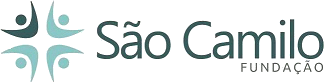 PROCESSO SELETIVO PÚBLICO SIMPLIFICADO Nº 01/2018O Diretor Administrativo da Fundação de Saúde Pública São Camilo de Esteio - FSPSCE, Ilmo. Adriano Coutinho Mayer, torna público, na data de 01 de abril de 2020 para conhecimento geral, o chamamento de Enfermeiro classificado do Processo Seletivo Simplificado, Edital 01/2018:Os candidatos listados deverão se apresentar junto a Fundação de Saúde Pública São Camilo de Esteio - FSPSCE, no setor de RH, em dois dias úteis a partir da data de publicação com os documentos originais listados abaixo.Requisitos: Curso Superior em Enfermagem e registro no COREN, com experiência comprovada de no mínimo seis (6) meses, em área Hospitalar.Apresentar a seguinte documentação:Certificado de Reservista (Masculino) – XeroxCarteira de Profissional (lado da foto; identificação e experiência) - XeroxTítulo de Eleitor com comprovante da última votação - xeroxCarteira de Identidade - xeroxCPF ou CIC – XeroxComprovante do PIS ou PASEP - xeroxCarteira de Vacinação - xerox (vacina da gripe, tétano, hepatite, tríplice viral)Certidão de Nascimento ou Casamento - xeroxCertidão de Nascimento dos filhos até 14 anos - xeroxCarteira de vacinação  dos filhos - xeroxComprovante de Escolaridade dos filhosData de Nascimento: Mãe: 	Pai: 	02 Fotos 3 x 4 iguais e recentesCópia da Declaração de Imposto de Renda (se declarar)Comprovante do Curso Superior em Enfermagem (Diploma) - xeroxCarteira de Registro de Inscrição no Órgão de Classe – COREN - xeroxComprovante de Pagamento de Anuidade COREN - xeroxDeclaração negativa de débitos no CORENAtestado de Bons antecedentesComprovante de residência (água, luz ou telefone fixo – (xerox) no seu nome ou declaração do proprietário no verso, autenticado em Cartório.Adriano Coutinho Mayer                                       Administrativo Interino da FSPSCEFundação de Saúde Pública São Camilo de Esteio – CNPJ 13.016.717/0001-73Rua Castro Alves, nº 948 – Bairro Tamandaré – Esteio/RS – CEP 93.260-460 – Telefone: (51) 2126-8300 Página: www.saocamiloesteio.com.brNOME DO CANDIDATODATA DE NASCIMENTOCLASSIFICAÇÃO
(desempate conforme edital)Sheila Paiva de Souza21/03/19785Bibiana Wanderlei Flores16/03/19916Ana Paula Cavalcante Miranda Castro15/02/19847Viviane Vianna Cezar08/01/19738Marcos Barragan da Silva05/06/19879Alda dos Santos Fontoura21/02/196210Roseli Krein26/02/197811Roberta Alves Macedo31/10/198012